 Pictures for the Press Release: Are grinding machine safety devices overdesigned?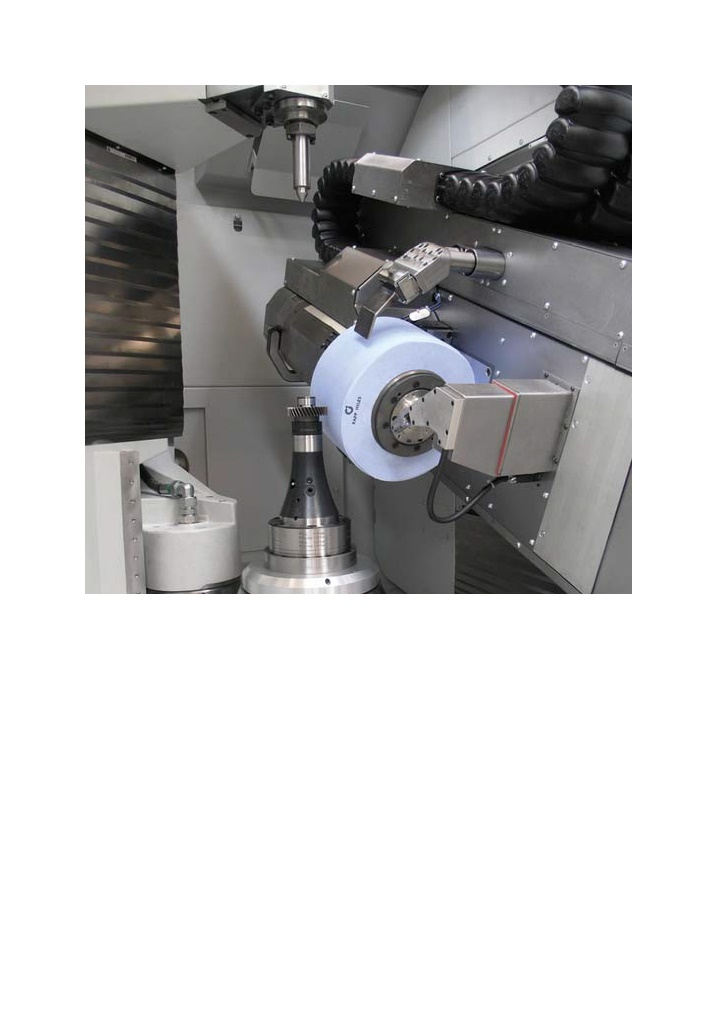 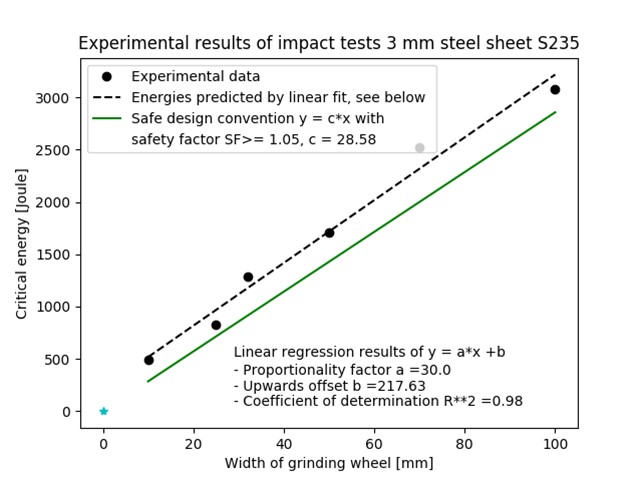 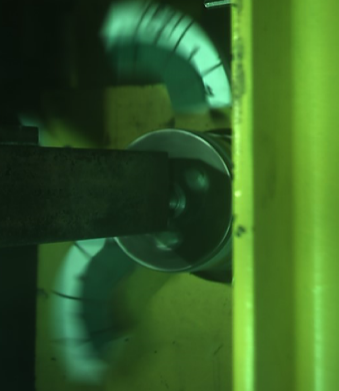 Printable versions of the images are available from: https://www.metav.com/en/Press/Overview_Presshttp://medianet.messe-duesseldorf.de/press/metav/assets.html